What’s Happening Today?Let’s Talk About TalkingWhat is a conversation?It’s important to use the right tone and volume when talking with another personNot too loud or too softNot too fast or too slow5 Tips for TalkingSo what do YOU think?Get your magnet!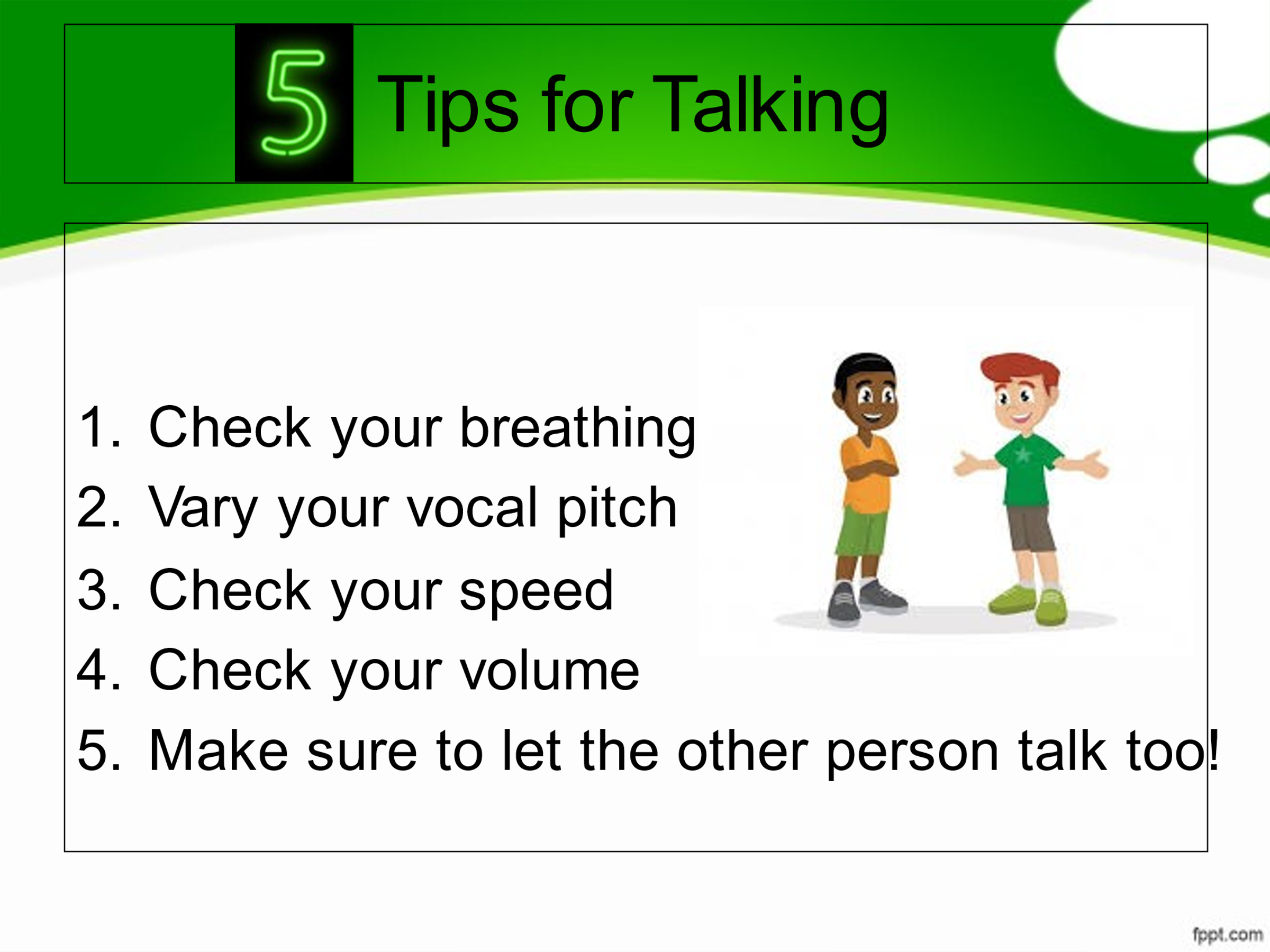 